MONEY POLITIK DITINJAU DARI PERSPEKTIF HUKUM ISLAM (STUDI KASUS PROSES PEMILIHAN KEPALA DAERAH KABUPATEN KOLAKA)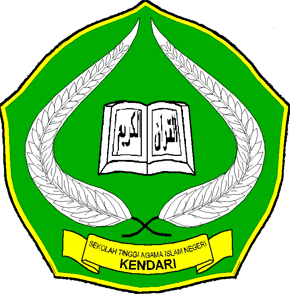 Skripsi Ini Diajukan Untuk Memenuhi Syarat Dalam Mencapai Gelar Sarjana Hukum Islam Pada Program Studi Akhwalu SyakhsiyahOleh :MUHAMMAD AMRAN SAIDNIM : 09 02 01 01 022JURUSAN SYARIAH DAN EKONOMI ISLAMSEKOLAH TINGGI AGAMA ISLAM NEGERI (STAIN) SULTAN QAIMUDDIN KENDARI2014   KEMENTERIAN AGAMA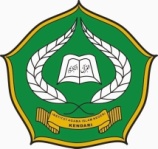    INSTITUT AGAMA ISLAM NEGERI (IAIN) KENDARI   FAKULTAS USHULUDDIN ADAB DAN DAKWAH   Jln. Sultan Qaimuddin No. 17 Kendari Telp. (0401) 393721-393711PENGESAHAN SEMINAR HASIL 	Skripsi yang berjudul “Partisipasi Remaja Pada Kegiatan Keagamaan Di Desa Lombuea Kecamatan Moramo Utara Kabupaten Konawe Selatan” yang ditulis oleh saudara Sainal, NIM. 09030101008, mahasiswa Program Studi Komunikasi Penyiaran Islam Fakultas Ushuluddin Adab dan Dakwah pada Institut Agama Islam Negeri (IAIN) Kendari, telah diuji dan dipresentasikan  dalam seminar hasil, yang diselenggarakan pada hari Rabu tanggal 11 November 2015, dan dinyatakan telah dapat diterima untuk diajukan pada tahap ujian skripsi (munaqasyah). Kendari,   November 2015 DEWAN PENGUJIKATA PENGANTAR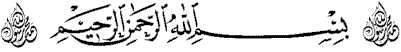  لله رب العالمين و الصلاة و السلا م على أشرف الأنبياء و المرسلين و على آله و أصحابه أجمعين. أما بعدAlhamdulillah, puji syukur penulis panjatkan kehadirat Allah SWT, atas segala rahmat dan karunia-Nya sehingga skripsi yang berjudul : Money Politik Ditinjau Dari Perspektif Hukum Islam dapat terselesaikan dengan baik, walaupun banyak mengalami hambatan, berkat hidayah Allah SWT hambatan itu dapat teratasi. Sholawat dan salam tidak lupa penulis kirimkan kepada baginda Rasul Muhammad SAW beserta keluarga dan sahabatnya yang telah memperjuangkan ajaran Agama Islam sebagai pola hidup yang menjanjikan kebahagiaan dan keselamatan dunia dan akhirat.Penulis menyadari bahwa dalam menyusun skripsi ini sangat banyak kekurangan dan kelemahan, baik itu dari segi bahasa maupun dalam penyusunannya. Oleh karena itu kritik dan saran yang bersifat membangun sangat diharapkan dari semua pihak.Banyak kendala yang dihadapi oleh penulis dalam rangka penyusunan skripsi ini, hanya berkat bantuan berbagai pihak maka skripsi ini dapat selesai pada waktunya. Untuk itu kepada semua pihak, penulis merasa berkewajiban menghaturkan ucapan terima kasih dan penghargaan yang setinggi-tingginya serta iringan do’a kepada Allah SWT, agar diberikan pahala yang berlipat.Ucapan terima kasih dan penghargaan itu terutama ditujukan kepada :Ayahanda dan Ibunda serta seluruh keluarga, karena dengan penuh kesabaran dan ketabahan hati mereka dalam memberikan dorongan kepada penulis, baik bimbingan secara moril maupun materil. Ketua STAIN Sultan Qaimuddin Kendari beserta seluruh jajarannya. Ketua Jurusan Syari’ah dan Ketua Program Studi AL-Ahwal Al-Syakhshiyah beserta seluruh stafnya. Muh. Asrianto Zainal, SH, M.Hum sebagai pembimbing I dan  Ahmadi, SHI, MH sebagai pembimbing II. Kasubag Akademik beserta staf yang selalu memberikan dorongan dan motivasi dalam penyelesaian studi penulis.Segenap sahabat dan rekan-rekan mahasiswa yang telah banyak memberi semangat, solusi dan arahan selama kuliah dan dalam penulisan skripsi ini. Akhirnya kepada Allah jualah penulis memohon taufiq dan hidayah, agar kita semua mendapat kebahagiaan di dunia dan akhirat, Amin. Kendari, 15 November 2014PenulisMUH. AMRAN SAIDNIM : 09 02 01 01 022DAFTAR ISIHalaman Judul 		Pernyataan Keaslian Tulisan 	iPersetujuan Pembimbing 	iiPengesahan Hasil Ujian  	iiiKata Pengantar 		ivAbstrak  	………	viiDaftar Isi 		viiiDaftar Tabel 	xBAB I 	PENDAHULUAN 	1Latar Belakang 	1Rumusan Masalah 	7Definisi Operasional 	7Tujuan Penelitian 	8Manfaat Penelitian 	8BAB II 	TINJAUAN PUSTAKA 	10Konsep Partisipasi Remaja 	10Definisi Partisipasi 	10Definisi Remaja 	11Konsep Kegiatan Keagamaan 	15Definisi Kegiatan dan Keagamaan 	15Bentuk-Bentuk Kegiatan Keagamaan 	18Dasar Kegiatan Keagamaan 	20Penyelenggaraan Kegiatan Keagamaan 	22Tujuan Kegiatan Keagamaan 	23Penelitian Relevan 	23BAB III	METODE PENELITIAN 	25Jenis Penelitian 	25Lokasi dan Waktu Penelitian 	25Sumber Data 	26Metode Pengumpulan Data 	27Teknik Analisis Data 	29Pengecekan Keabsahan Data 	30BAB IV	HASIL PENELITIAN DAN PEMBAHASAN 	33Gambaran Umum Lokasi Penelitian 	33Keadaan Penduduk Desa Lombuea 	34Keadaan Sarana dan Prasarana Desa Lombuea 	36Tingkat pendidikan Penduduk Desa Lombuea 	36Keadaan Penduduk Menurut Agama 	37Pembahasan 	 39Partisipasi Remaja pada Kegiatan Keagamaan di Desa Lombuea 	39Bentuk-Bentuk Kegiatan Keagamaan 	46Faktor Pendukung dan Penghambat Kegiatan Keagamaan 	51BAB V	PENUTUP 	59Kesimpulan 	59Saran – Saran 	60DAFTAR PUSTAKALAMIRAN-LAMPIRAN ABSTRAKMuh. Amran Said Nim, 09 02 01 01 022. Money politik ditinjau dari perspektif hukum Islam (studi kasus proses pemilihan kepala daerah di kab. Kolaka). Dibimbing oleh: Muh. Asrianto Zainal, SH. MH dan Ahmadi, S.HI. MHMoney Politik telah menjadi fenomena politik dalam masyarakat dan berpengaruh terhadap sistem politik khususnya pemilukada di Kab. Kolaka. Praktek Money politik dalam Pemilukada telah merusak aspek kejujuran dan keadilan dalam memilih seorang pemimpin, sehingga instrumen demokrasi tersebut tidak menjamin lahirnya pemimpin yang bersih, amanah dan berkualitas sesuai dengan hukum dan tujuan pendirian daerah.Melalui titik fokus dampak Money politik terhadap hasil pemilukada di Kab. Kolaka dan tinjauan hukum Islam terhadap praktek Money Politik di Kab. Kolaka, peneliti berusaha mengangkat fakta-fakta yang terjadi dan mendeskripsikannya secara sistematik.Penelitian ini adalah penelitian kualitatif dengan pendekatan kasus data-data yang digunakan adalah data kualitatif yang diperoleh baik dari sumber primer maupun skunder. Berdasarkan temuan dan hasil penelitian menunjukkan bahwa praktek Money politik yang terjadi dalam pemilukada Kab. Kolaka berpengaruh secara negatif yakni  terjadinya kerusakan mental pemilih melalui jual beli suara sehingga kualitas demokrasi mengalami kehancuran. Fakta-fakta tersebut dikaji dengan pendekatan hukum Islam dan berdasarkan kesesuaian fakta dan dalil-dalil hukum Islam ditemukan bahwa praktek Money politik sangat bertentangan dengan Aqur’an dan hadist. Berdasarkan hal tersebut Money politik seharusnya mendapat pengaturan yang tegas dan memadai, sehingga dapat di atasi dalam pelaksanaan pemilukadaKetuaAnggota:
:
:
:Dr. H. Sulemang L., M.Th.IDr. Faizah Binti Awad, M.PdDr. H. Muh. Ikhsan, M.AgAminudin, S.Ag., MADr. H. Sulemang L., M.Th.IDr. Faizah Binti Awad, M.PdDr. H. Muh. Ikhsan, M.AgAminudin, S.Ag., MA(........................................)
(........................................)
(........................................)
(........................................)Diketahui OlehWakil Dekan Bidang Akademik Akhmad Sukardi, S.Ag., M.Sos.INIP. 19721204200003001Diketahui OlehWakil Dekan Bidang Akademik Akhmad Sukardi, S.Ag., M.Sos.INIP. 19721204200003001